SYSTEM OF FIRST ORDER ORDINARY DIFFERENTIAL EQUATIONS BY USING COMPLEX  EFG TRANSFORMIshwari  G. Pawar.M.Sc. II (student)Department of mathematical Sciences,  K. T. H. M. College, Gangapur road , NashikAbstract:Recently Kuffi, Karaaslan and sadkhan developed EFG integral transform. We apply EFG transform for  solving first order differential equation’s system. Key words: Integral transform, System of differential equation, Ordinary differential equation.Introduction:Integral transforms are  very much  useful   in differential equations and hence play important role. Now a day’s lot of researchers are interested and engaged in developing new integral transform and using those in different types of differential, integral as well as  integro-diffrential equations and their systems.Recently Kushare transform [2] and Soham transform [3] are introduced  by Kushare, Khakale and Patil.  Kuffi et al introduced Complex EFG transformation [1]  (2022).  Patil [4, 5, 6, 7, 8, 9]  used various integral transforms for solving various systems of differential equations.In this chapter we use EFG transform for solving  system of first order  differential equations.Priliminary:In this section we state some definitions, properties and formulae of complex  EFG transform which are required to solve the system of first order ordinary differential equations .Definition [1] :  For the function of exponential order in set B  defined as B ={f(t) : there exist m, L1, L2  > 0} ,    where,  , m is finite for a particular function in the set B while L1 and L2 may be finite or infinite; we can define Complex EFG transform.We denote the complex EFG transform  by{} and  define it  as(f(t))= dt = f (iu)   t 0, L1  s(u)L2Table 1: Some basic functions and their Complex EFG integral transform .Properties of EFG transform:[1]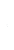 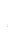 Property 1: If  then  ==Property:2.  Shifting property for the EFG transformIf  then; , where  is a  real constant number .Theorem: Transform of derivatives [1]Let F(u) be the Complex EFG transform of the f(t) then = - f(0) + is(u). F(iu)Linearity Property: If f(t) and g(t) are two functions then,where α and  β are arbitrary constantApplications for system of equationIn this section we use Complex EFG transform to solve following  first order differential equation’s system.Example:1 Consider the system of differential equations.(2)With the given initial condition    and     By using EFG transform to equation (1) and equation (2),Using initial conditions,e.Multiplying  equation (3) by   is(u)  and  equation (4)  by 1 and subtracting we get,{y}=      (since Now applying inverse complex EFG transform we obtainFrom equation (3) Solving these two equations simultaneously,                        (since )By using inverse complex EFG transform, we obtainRequired solution is     and    .Example:2 Consider system of differential equationWith the given initial condition x(0)=0 & y(0)=1By using EFG transform}We solve equations (3) and (4),Solving these two equations simultaneously, [By using inverse complex EFG transform we get,From equation 4= [By using inverse EFG transform,It is the required solution.CONCLUSION: We used Complex EFG integral transform to  solve the first order system of ordinary differential equations successfully.  Answers obtained by using Complex EFG integral transform are same as obtained by  another integral transform methods.REFERENCES:Emad A. Kuffi, Faruk Karaaslan, GhaithS. Sadkhan, The complex EFG integral transform and its applications, International Journal of Health Sciences, 6(S3), pp. 237-547.S. R. Kushare, D. P. Patil and A. M. Takate, The new integral transform, “Kushare transform”, International Journal of Advances in Engineering and Management , Vol.3, Issue 9, Sept.2021, PP. 1589-1592Dinkar P. Patil and Savita S. Khakale, The new integral transforms “Soham transform, International Journal of Advances in Engineering and Management, Vol.3, issue 10, Oct.  2021.Dinkar P. Patil, Yashashri S. Suryawanshi and Mohini D Nehete, Application of Soham transform for solving mathematical models occuring in health science and biotechnology, International Journal of Mathematics, Statistics and Operations Research, Vol. 2, Number 2, 2022, pp. 273-288.Dinkar Patil, Shweta Rathi and Shrutika  Rathi, The new integral transform Soham thransform for system of differential equations, International Journal of Advances in Engineering and Management, Vol. 4, Issue 5 , May 2022,   PP. 1675- 1678.Dinkar P. Patil, Prerana D. Thakare and Prajakta R. Patil, General Integral Transform for the Solution of Models in Health Sciences, International Journal of Innovative Science and Research Technology, Vol. 7 , Issue 12, December 2022, pp. 1177- 1183.Dinkar P. Patil, Sonal R. Borse, Darshana P. Kapadi, Kushare Transform for the Solution of Models in Health Sciences, International Journal of Novel Research and Development, Vol. 8, Issue 1, January 2023, pp  c617- c 623.D. P. Patil,  Aboodh and Mahgoub transform in boundary Value problems of System of ordinary differential equations, International Journal of Advanced Research in Science, communication and Technology, Vol.6, Issue 1, June 2021, pp. 67-75.Dinkar P. Patil, Shweta L. Kandalkar and Nikita D. Gatkal, Applications of Kushare transform in the system of differential equations, International Advanced Research in Science, Engineering and Technology, Vol. 9, Issue 7, July 2022, pp. 192-195.Sr. No.FunctionEFG Transform1234567sin(at)8cos(at)9sinh(at)10cosh(at)